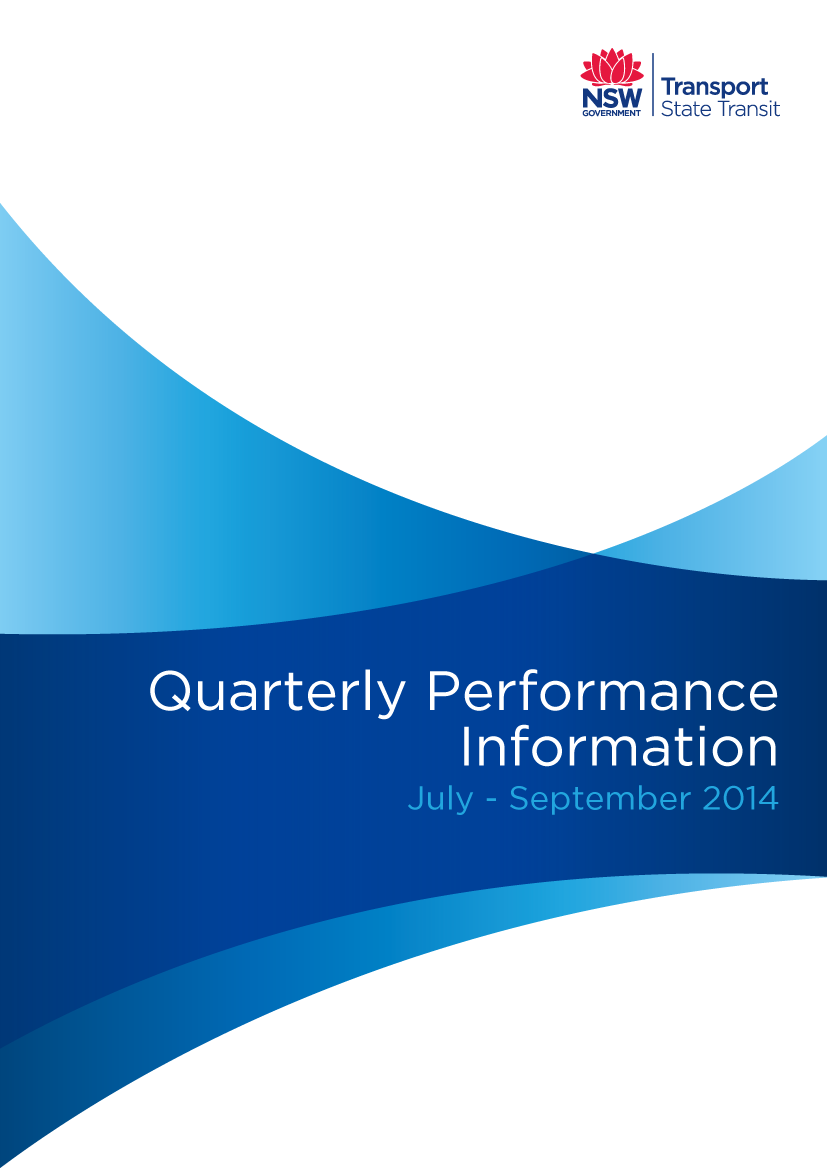 Proactive Release InformationUnder the Government Information (Public Access) Act 2009 (‘GIPA Act’), government services are encouraged to release information about their operations proactively, unless there is an overriding public interest against disclosure.The Quarterly Report is intended as a snapshot of our recent performance, providing a focus on key performance areas.  The report provides updates for the recent quarterly period, and comparisons to the previous quarter, and for the same period for the previous year.The Sydney Buses information is a combination of the performance information for Regions 6, 7, 8 and 9.  The State Transit information is a combination of information for Sydney Buses and Newcastle Buses and Ferries.The information that is provided in this report includes the following:
The report also provides a further breakdown of the data that is provided in the annual reports.The information presented in this report is provided by the following contract regions:Region 6  - Services for the Inner Western and South Western suburbsProvides services for the regional centres of Lidcombe, Strathfield, Burwood, Five Dock, Ashfield, Marrickville, Kogarah, Leichhardt, Newtown, Balmain, Glebe, Pyrmont and the CBD.Region 7 - Services for the North Western, Northern Harbour and Riverside suburbsProvides services for the regional centres of Crows Nest, Chatswood, Ryde, Epping, Macquarie Park, Eastwood and Artarmon.Region 8 - Services for the Northern Beaches and Lower North ShoreProvides services for the regional centres of North Sydney, Neutral Bay, Mosman, Manly, Dee Why, Brookvale, Mona Vale and Palm Beach.Region 9 - Services for the Eastern and South Eastern suburbsProvides services for the regional centres of Kings Cross, Paddington, the Airport, Botany, Maroubra, Coogee, Bondi Beach, Bondi Junction, Randwick, Double Bay and Redfern.OSMBSC 5 - Services for the Newcastle and Lake Macquarie areas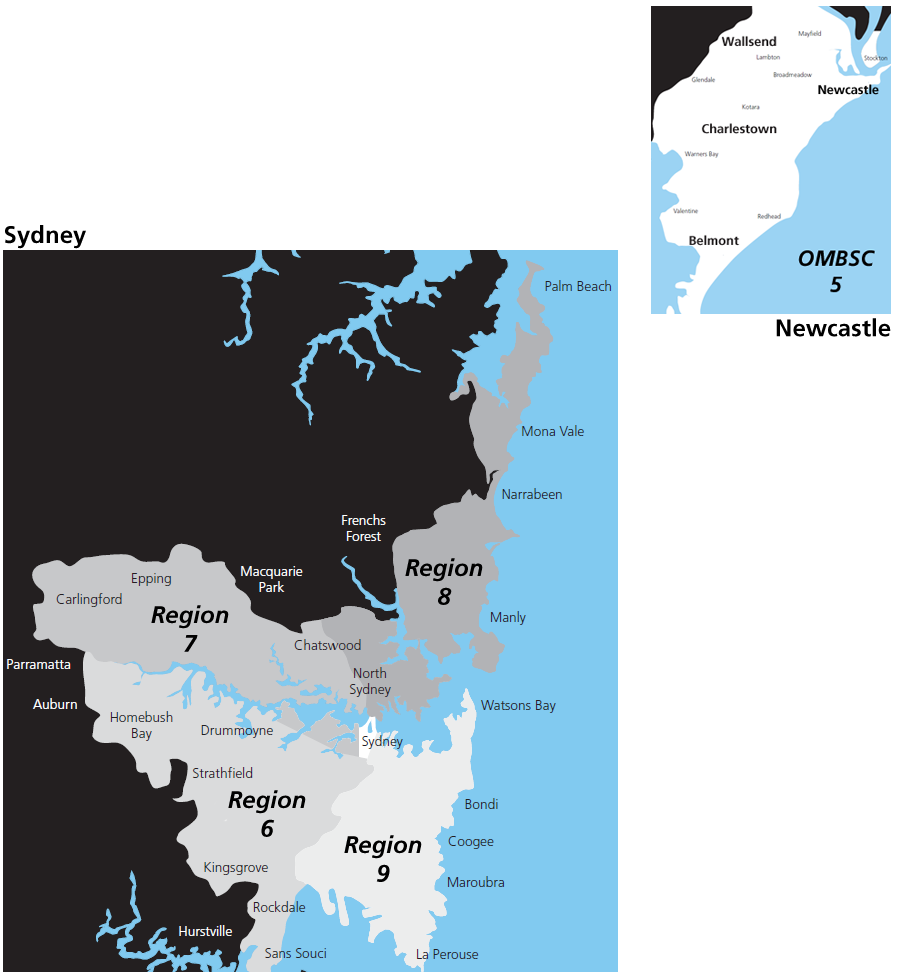 SummaryBoasting the biggest bus fleet in Australia and also one of the most modern, State Transit manages one of the largest bus networks in the world.During the September quarter, 2014:46.824 million passengers were carried on State Transit services;The State Transit fleet consisted of 2,159 buses;More than 1.32 million Sydney Buses services operated during the September quarter and more than 83,000 Newcastle Buses services operated over the same period;The rate of mechanical breakdowns for Sydney Buses was 9.9 per 100,000kms; andState Transit conducted 603 breath tests and 127 drug tests across its staff.Compared to the same quarter last year (September quarter, 2013):Combined patronage on Sydney Buses and Newcastle Buses and Ferries services decreased by 2.46 per cent: 46.824 million (Sept quarter, 2014) v 48.005 million (Sept quarter, 2013).State Transit increased the number of wheelchair-accessible buses in its fleet to 1,792 (83 per cent of the fleet v 79.5 per cent in the September quarter, 2013).State Transit increased the number of air-conditioned buses in its fleet to 2,045 (94.7 per cent of the fleet v 91.2 per cent in the September quarter, 2013).State Transit’s average fleet age was 10.04 years, well below the average age of 12 years required under its contracts with Transport for NSW.The average reliability for Sydney Buses during the September quarter was 99.71 per cent, with Newcastle Buses and Ferries average reliability 99.94 per cent, both exceeding the target set in State Transit’s Outer/Sydney Metropolitan Bus Service Contracts.The rate of mechanical changeovers for Sydney Buses services decreased from 11.0 to 9.9.On-time RunningOn-time running is important to everyone and State Transit is working with Transport for NSW, the Transport Management Centre and the Roads and Maritime Services to address factors that can delay timetabled bus services.Following a successful pilot program at Kingsgrove Depot, which has seen considerable improvements to the on-time running of Kingsgrove bus services of between 5 and 10 per cent, State Transit began rolling out the Four Disciplines of Execution (4DX) methodologies across its organisation from January 2014 with the program officially launched across all depots in April 2014.The program focuses on a number of factors within State Transit’s control, that can improve on-time running including:Bus drivers departing the depot and terminus on time;Improving bus availability with a focus on refining maintenance processes;Improving berthing and despatch; andReviewing on-time running performance to improving bus schedules.There are however, many factors outside of State Transit’s control that can affect the reliable performance of bus services including traffic accidents, special events, wet weather conditions and road works.  Bus services are also delayed by motorists who park in bus stops, illegally use bus-only lanes, park in clearways and those who refuse to give way to buses when pulling out from bus stops, all of which are driving infringements that are enforced by NSW Police.State Transit’s on-time running is measured by Transport for NSW as part of its operating contracts. On-time running data is collected in the morning peak only, between 6am and 10am, over three separate days each month, across 11 different locations within State Transit’s operating areas. These on-time running figures are not an accurate representation of State Transit’s on-time running performance for all services across its operating network.A bus service is deemed as having operated on-time if it starts its trip between one minute before and five minutes after its scheduled departure time.Table: Percentage on-time runningReliabilityThe reliability of bus services is a critical component in State Transit’s objective of attracting customers to public transport.The reliability of State Transit services is measured by the number of timetabled services that are operated.State Transit is required to achieve a reliability of >99.0 per cent of timetabled trips operated, as part of its Outer Sydney Metropolitan and Sydney Metropolitan Bus Service Contracts with Transport for NSW.Table: Reliability September Quarter 2014Table: Reliability June Quarter 2014Table: Reliability September Quarter 2013PatronageState Transit is committed to increasing the share of commute trips by public transport.To attract customers to bus services, State Transit works hard to maintain a high level of service reliability, a high level of comfort on board the buses and a high level of convenience for passenger in ensuring that services go to where they need them to go.Table: PatronageState Transit FleetThe number of buses in the State Transit fleet, as of 30 September 2014 was 2,159.Over the past 12 months, with the introduction of new buses and the retirement of older vehicles, the overall number of wheelchair-accessible and air-conditioned buses in the fleet increased by 69.Under the Sydney Metropolitan and Outer Metropolitan Bus Service Contracts, the average age of the State Transit fleet should be no more than 12 years. As of the 30 September 2014, the average age of the State Transit bus fleet was 10.04 years.Table: State Transit fleetMechanical ChangeoversState Transit’s current fleet of 2,159 buses operate more than 16,000 services a day, travelling more than 90 million kilometres every year. Travelling such distances means significant amounts of wear and tear on buses, engines and fittings.Mechanical failures are to be expected in any vehicle industry, and State Transit works hard to drive repairs down.State Transit arranges for a changeover of a bus for a number of different types of incidents, in order to maintain service delivery.  These incidents may include engine, transmission, overheating or braking problems that may prevent a bus from safely continuing its journey, as well as incidents where an electrical, bus body or air-conditioning fault may impact on customer comfort.In all of these cases, the bus may still be operable, but State Transit has withdrawn the bus from service in the interests of customer comfort or safety. These changeovers are measured against the number of kilometres that the fleet travels.State Transit has changed the way it reports the number of mechanical changeovers to include those incidents where a bus has been withdrawn from service as a result of a fault that affects customer comfort, despite the bus being able to continue on its journey safely. Such instances may include an electrical, bus body or air conditioning fault. These instances were previously excluded from the reporting of mechanical changeovers. Therefore, the figures for the June 2013 and March 2014 quarters differ from those figures previously published.Table: Changeovers September Quarter 2014Table: Changeovers June Quarter 2014Table: Changeovers September Quarter 2013Drug and Alcohol TestingState Transit introduced an alcohol and drugs program in 2004 with a commitment to a safe and clean environment. The organisation has taken steps to ensure that all employees are aware of their obligations under its stringent alcohol and drug testing policy.All Transport Safety Employees are subject to random drug and alcohol testing, 24 hours a day, seven days a week, and all State Transit employees are subject to testing as a result of an incident, or if there is reasonable cause that the employee may be under the influence of alcohol or other drugs while at work.Table: Alcohol Testing September Quarter 2014Table: Alcohol Testing June Quarter 2014Table: Alcohol Testing September Quarter 2013Table: Drug Testing September Quarter 2014Table: Drug Testing June Quarter 2014Table: Drug Testing September Quarter 2013MeasureDescriptionPage NumberOn-time Running% of buses starting their trip within 1 minute before and 5 minutes after their scheduled departure timePage 5Reliability% of timetable trips commenced their routePage 6PatronageTotal patronagePage 7State Transit FleetTotal fleetAir-conditioned and wheelchair-accessible busesAverage agePage 8Mechanical ChangeoversNumber of mechanical changeovers per 100,000 kilometresPage 9Drug & Alcohol TestingTotal tests conductedTotal positive tests recordedPage 11July 2014Aug 2014Sept 2014Region 696.5%94.93%95.39%Region 797.69%93.5%91.38%Region 895.06%93.71%96.15%Region 995.16%92.99%93.39%OSMBSC 595.72%95.02%94.66%Total timetabled tripsTotal trips operatedTimetabled trips operated (%)Region 6396,644395,26999.65%Region 7263,449262,69299.71%Region 8209,286208,92799.83%Region 9445,687444,35099.70%Sydney Buses1,315,0661,311,23899.71%OSMBSC 583,34883,30299.94%Total timetabled tripsTotal trips operatedTimetabled trips operated (%)Region 6384,615383,52299.72%Region 7253,606253,01999.77%Region 8204,475204,15799.84%Region 9436,981435,91199.76%Sydney Buses1,279,6771,276,60999.76%OSMBSC 582,33682,32799.99%Total timetabled tripsTotal trips operatedTimetabled trips operated (%)Region 6391,741390,92499.79%Region 7265,464264,80499.75%Region 8208,385208,18899.91%Region 9447,510446,50099.77%Sydney Buses1,313,1001,310,41699.80%OSMBSC 585,13885,12899.99%Sept Quarter 2014Jun Quarter 2014Sept Quarter 2013Sydney Buses46,824,00047,436,00048,005,000Newcastle Buses & Ferries2,854,0002,911,0002,942,000Sept Quarter 2014June Quarter 2014Sept Quarter 2013Total number of buses2,1592,1622,166Wheelchair accessible1,792 (83% of fleet)1,785 (82.6% of fleet)1,723 (79.5% of fleet)Air-conditioned2, 045 (94.7% of fleet)2, 038 (94.3% of fleet)1,976 (91.2% of fleet)Average fleet age10.04 years9.89 years9.93 yearsTotal Kilometres OperatedMechanical Changeovers per 100,000kmsRegion 66,202,2369.1Region 75,215,1299.7Region 84,295,5647.8Region 96,344,37412.4Sydney Buses22,057,3039.9OSMBSC 52,198,1963.4Total Kilometres OperatedMechanical Changeovers per 100,000kmsRegion 66,118,1179.3Region 74,991,6729.5Region 84,217,0968.1Region 96,200,67613.0Sydney Buses21,527,56110.2OSMBSC 52,121,5642.5Total Kilometres OperatedMechanical Changeovers per 100,000kmsRegion 66,045,78910.3Region 75,195,48910.7Region 84,290,3927.7Region 96,291,39414.0Sydney Buses21,823,06411.0OSMBSC 52,166,4127.7Tests ConductedPositive Test RecordedPositive Results (%)Region 611000.00%Region 716800.00%Region 810800.00%Region 914700.00%Sydney Buses53300.00%OSMBSC 57000.00%Tests ConductedPositive Test RecordedPositive Results (%)Region 617600.00%Region 75800.00%Region 814500.00%Region 95100.00%Sydney Buses43000.00%OSMBSC 55600.00%Tests ConductedPositive Test RecordedPositive Results (%)Region 611500.00%Region 74900.00%Region 85100.00%Region 96000.00%Sydney Buses27500.00%OSMBSC 54000.00%Tests ConductedPositive Test RecordedPositive Results (%)Region 61400.00%Region 75135.88%Region 81900.00%Region 93100.00%Sydney Buses11532.61%OSMBSC 51200.00%Tests ConductedPositive Test RecordedPositive Results (%)Region 64824.17%Region 73400.00%Region 83300.00%Region 91000.00%Sydney Buses12521.60%OSMBSC 52114.76%Tests ConductedPositive Test RecordedPositive Results (%)Region 62000.00%Region 71200.00%Region 81800.00%Region 92700.00%Sydney Buses7700.00%OSMBSC 51600.00%